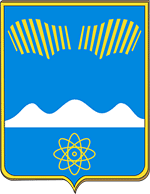 СОВЕТ  ДЕПУТАТОВ  ГОРОДА  ПОЛЯРНЫЕ  ЗОРИ                   Мурманская  область  г. Полярные  Зори, ул. Сивко,1 тел. 7-55-87__________________________________________________________________________ Р Е Ш Е Н И Е  № 15728 декабря 2016 г.                                                                             г. Полярные ЗориО внесении дополнения в Порядок формирования ииспользования бюджетных ассигнований дорожного фонда муниципального образования город Полярные Зорис подведомственной территориейНа основании статьи 179.4. Бюджетного кодекса Российской Федерации и в целях увеличения источников формирования дорожного фонда муниципального образования город Полярные Зори с подведомственной территорией Совет депутатов Р Е Ш И Л:1. Внести дополнение в Порядок формирования и использования бюджетных ассигнований дорожного фонда муниципального образования город Полярные Зори с подведомственной территорией (далее – Порядок), утвержденный решением Совета депутатов города Полярные Зори от 06.11.2013 № 454, следующее дополнение:1.1. Пункт 3 данного Порядка дополнить подпунктом следующего содержания:«7) денежных средств, зачисляемых в местный бюджет от уплаты денежных взысканий (штрафов) за правонарушения в области дорожного движения;2. Настоящее решение вступает в силу со дня его официального опубликования и распространяется на правоотношения, возникшие с 01.01.2016 года.Глава муниципального образования                       Председатель Совета депутатов			         М.О. Пухов                                                        В.Т. Исаков